Newsletter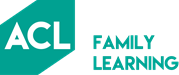 Latest News:We are now on Instagram where you can find short videos, more information and share your ideas. Adult Community Learning Essex are running over 50 sessions throughout November /early December in support of community and family learning. These sessions cover an impressive range of areas and ages. Below is a summary of all the sessions with links for more information and to book a place.Any questions about any of the sessions contact: zoe.mallett@essex.gov.uk  or melissa.williamson@essex.gov.uk If you would like something specific for your school/organisation delivered either face to face or virtually please contact us.Also join our Facebook pages and Instagram for more information on any of our sessions. November/December:Spread the word!Please do cascade this bulletin to your colleagues and if they would like to be added to our distribution list please drop us a line. 😃And if you would like be removed from our distribution list – also let us know 😝 All the best… The ACL Essex Community and Family Learning Team aclfamilylearning@essex.gov.uk